Club Memorandum of Understanding Resources: A Guide to Implementing the Club MOU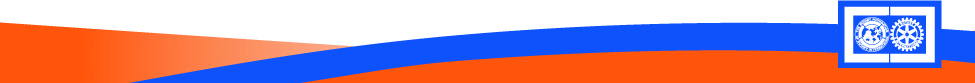 Use this guide in conjunction with the Club MOU Worksheet. MOU Section 1: Club Qualification To participate in Rotary Foundation Global and Packaged grants, the club must agree to implement the financial and stewardship requirements in this memorandum of understanding (MOU) provided by The Rotary Foundation (TRF) and to send at least one club member to the district’s grant management seminar each year. The district may also establish additional requirements for club qualification and/or require its clubs to be qualified in order to participate in Rotary Foundation District Grants. By completing these requirements, the club becomes qualified and eligible to participate in the TRF grant program.   Upon successful completion of the qualification requirements, the club will be qualified for one Rotary year. To maintain qualified status, the club must comply with this MOU, any additional district requirements, and all applicable TRF policies.The club is responsible for the use of funds for club-sponsored grants, regardless of who controls the funds.Qualification may be suspended or revoked for misuse or mismanagement of grant funds involving, but not limited to: fraud; forgery; membership falsification; gross negligence; endangerment of health, welfare, or safety of beneficiaries; ineligible contributions; use of funds for personal gain; undisclosed conflicts of interest; monopolization of grant funds by individuals; report falsification; overpricing; acceptance of payments from beneficiaries; illegal activities; use of grant funds for ineligible purposes.The club must cooperate with any financial, grant, or operational audits.SummaryRotary clubs have significant responsibility for grant administration, so they must establish measures to ensure compliance with Foundation policies and avoid misuse and mismanagement of grant funds. Applying such measures enables clubs to maintain their qualified status for participation in Foundation grants.  Best Practices	Share the MOU with all club members involved in Foundation grants.Perform an annual review to make sure the club is meeting MOU requirements.Send more than one club member to a grant management seminar.MOU Section 2: Club Officer ResponsibilitiesThe club officers hold primary responsibility for club qualification and the proper implementation of TRF grants.Club officer responsibilities include:Appointing at least one club member to implement, manage, and maintain club qualification Ensuring that all TRF grants adhere to stewardship measures and proper grant management practicesEnsuring that all individuals involved in a grant conduct their activities in a way that avoids any actual or perceived conflict of interest  SummaryAlthough club officers may assign tasks to other club members, it is the president and president-elect who are responsible for ensuring compliance with the MOU, including implementing policies and procedures for qualification and grant management.Conflicts of InterestMismanagement of grant funds can occur when there is a conflict of interest. A conflict exists if a Rotarian or associate (family member, friend, acquaintance, colleague) could benefit financially or personally from the grant award or activities. Financial benefits include receiving grant funds for being a project manager or vendor; personal benefits include receiving a promotion, business referrals, or a boost in social standing. Conflicts of interest can negatively affect project activities, future grant funding, and donations to the Foundation. Further, even perceived conflicts of interest that do not involve any actual benefit can affect future funding and donations. Perceived conflicts of interest must be identified and disclosed to clarify Rotarians’ involvement.A conflict of interest, either actual or perceived, does not automatically disqualify a Rotarian from participation in Rotary grants. Eligibility is determined on a case-by-case basis.    Best PracticesClearly delineate the roles and responsibilities related to club qualification, assigning each role to the club member most qualified for it.Assign a past primary grant contact to conduct reviews of open Foundation grants as a way to ensure that stewardship measures and grant management practices are being followed.MOU Section 3: Financial Management PlanThe club must have a written financial management plan to provide consistent administration of grant funds.The financial management plan must include procedures toMaintain a standard set of accounts, which includes a complete record of all receipts and disbursements of grant fundsDisburse grant funds, as appropriateMaintain segregation of duties for handling fundsEstablish an inventory system for equipment and other assets purchased with grant funds, and maintain records for items that are purchased, produced, or distributed through grant activitiesEnsure that all grant activities, including the conversion of funds, comply with local lawSummaryOversight requirements for Foundation grant funds go beyond those for funds from most private or corporate sources. Following a financial management plan is essential to proper oversight, good stewardship, and consistent administration of grant funds. The financial management plan should include detailed, club-specific procedures that are reviewed regularly.   Best PracticesInvolve Rotarians who have an accounting or auditing background in the development of the financial management plan.Provide a detailed, easy-to-understand plan, so that even Rotarians without a financial background can follow it.Compare your plan with those of other clubs, and share best practices.Financial Management Plan WorksheetMOU Section 4: Bank Account RequirementsIn order to receive grant funds, the club must have a dedicated bank account that is used solely for receiving and disbursing TRF grant funds.The club bank account mustHave a minimum of two Rotarian signatories from the club for disbursementsBe a low- or noninterest-bearing accountAny interest earned must be documented and used for eligible, approved grant activities, or returned to TRF.A separate account should be opened for each club-sponsored grant, and the name of the account should clearly identify its use for grant funds. Grant funds may not be deposited in investment accounts including, but not limited to, mutual funds, certificates of deposit, bonds, and stocks.Bank statements must be available to support receipt and use of TRF grant funds.The club must maintain a written plan for transferring custody of the bank accounts in the event of a change in signatories.SummaryClubs must maintain a low- or no-interest bank account for each open club-sponsored grant, to be used solely for receiving and disbursing grant funds. By establishing a separate account, clubs can better manage the oversight and recordkeeping for grant funds.If the club must use an existing account because local law prohibits establishing a separate grant account, ensure that grant funds are properly tracked.In addition, clubs must have a succession plan for the signatories on the account to ensure a smooth transition of information and documentation when signatories change. Best PracticesIf payments are made electronically by one person, maintain a paper trail showing that the payment was approved by at least one other signatory.Request grant funds only when a project is ready to be implemented so that the funds do not sit idle in a bank account.  Use a checking account that records disbursements and document transactions on bank statements.MOU Section 5: Report on Use of Grant FundsThe club must adhere to all TRF reporting requirements. Grant reporting is a key aspect of grant management and stewardship, as it informs TRF of the grant’s progress and how funds are spent.SummaryClubs must fulfill all Foundation reporting requirements for club-sponsored global grants and packaged grants. Clubs must submit progress reports every 12 months from the time a grant is paid until the final report is accepted, and a final report within two months of completing the grant project. Failure to file reports can lead to a club’s exclusion from participation in Rotary Foundation grants.Clubs must also fulfill their district’s reporting requirements for district grants. The district is responsible for reporting the use of funds to the Foundation.  Best PracticesKeep a list of due dates for the club’s reports, and designate someone to monitor the process.Make sure that reports are written as the project is implemented.MOU Section 6: Document RetentionThe club must establish and maintain appropriate recordkeeping systems to preserve important documents related to qualification and TRF grants. Retaining these documents supports transparency in grant management and assists in the preparation for audits or financial assessments.Documents that must be maintained include, but are not limited to:Bank information, including copies of past statementsClub qualification documents, including a copy of the signed club MOUDocumented plans and procedures, including:Financial management planProcedure for storing documents and archivesSuccession plan for bank account signatories and retention of information and documentationInformation related to grants, including receipts and invoices for all purchases Club records must be accessible and available to Rotarians in the club and at the request of the district.  Documents must be maintained for a minimum of five years, or longer if required by local law.SummaryClubs must establish a system for retaining documents related to qualification and Rotary Foundation grants. The system can be a combination of electronic and physical files that best fits the needs of the club. Documents that must be retained include bank statements, receipts, and procedures relating to the MOU.Maintaining documents helps clubs comply with local law, ensure transparency, and prepare for grant reporting, audits, and financial assessments. It also enables the club to quickly respond to requests from the Foundation, the district, and individual Rotarians.   Best PracticesMaintain physical files in a single location.For easy sharing, create electronic copies that can be emailed or placed on a shared network.Back up electronic files regularly on a CD, flash drive, or secure website.Keep extra copies in a location separate from the originals. Use a free online storage service that allows documents to be uploaded and accessed remotely so that files can be shared and edited by more than one person.Design a document retention system that works best for your club.  Adapt the sample file lists and share them with other clubs.Sample File ListsMOU Section 7: Reporting Misuse of Grant FundsThe club must report any potential and real misuse or mismanagement of grant funds to the district. This reporting fosters an environment in the club that does not tolerate the misuse of grant funds.SummaryThe misuse or mismanagement of grant funds, whether potential or substantiated, must be reported to the district. Districts must actively work to prevent misuse and mismanagement, and to investigate any allegations. Districts should establish guidelines for conducting investigations fairly and consistently, but because each situation is unique, procedures might need to be adjusted as an investigation proceeds. Districts should forward all reports of misuse or mismanagement to The Rotary Foundation, which will work with the district and club to resolve the matter.  Best PracticesInvolve several club members in the grant to ensure transparency.Create a process for reporting misuse or mismanagement of funds and make it known to all members.Procedure Implementation Current procedureSuggested improvements1. Maintain a standard set of accounts that includes a record of all receipts for and disbursements of grant funds.Prepare a spreadsheet for recording funds received from the Foundation and other sources — each expenditure on a separate line and labeled with a transaction number. Label original invoices and receipts with the same number and save them. Send a copy of the spreadsheet and supporting documents to the project partner.2. Disburse grant funds.For a global grant, pay vendors two weeks after receiving an invoice. Pay with cash only if a traceable payment method is not available.3. Maintain segregation of duties for handling funds.Have one person approve the grant expenditures and two other people write and sign the check.4. Establish an inventory system for equipment and other assets purchased with grant funds, and maintain records for items that are purchased, produced, or distributed through grant activities.Record each item, along with its price and current owner, on a spreadsheet, and save the original invoices and receipts in the grant file in the club’s document file. Send a copy of the records to the project partner.5. Ensure that all grant activities, including the conversion of funds, comply with local law.Designate someone to be responsible for this oversight.Documents needed for club qualificationCopy of signed club MOUFinancial management plan and related proceduresBank informationAccount detailsBank statementsList of signatoriesBank procedure for changing signatoriesLegal documentsGeneral ledger and statement of accountsDocument retention proceduresSuccession plansCorrespondence on qualificationOther documentsDocuments needed for district, global, and packaged grantsAll grant correspondence, including emailBeneficiary documentation, including: Community assessment AgreementsVendor documentation, including: Quotes for materialsAgreementsScholar documentation, including: Receipts and invoices AgreementsVocational training documentation, including: Receipts and invoices AgreementsGrant-related documentation, including:Bank statementsQuotes from vendorsReceipts and invoicesInventory listPhotosInformation related to district grants, including:Fund requests or applicationsQuotes from vendorsReceipts and invoicesReportsOther information required by the districtOther documentation 